King Street Primary & Pre - SchoolHigh Grange Road SpennymoorCounty DurhamDL166RA                                                                                                                                         Telephone: (01388) 816078Email: kingstreet@durhamlearning.net         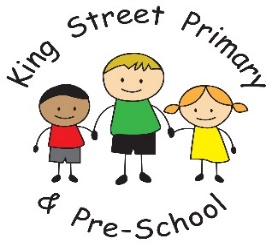                                                                                             				  30th September 2022Dear Parents/Carers,The weather today was clearly autumnal and definitely reminded us that it was time to reflect on the harvests gathered. It was a pleasure to see so many families had braved the cold and wet to join us at St Andrew’s Church for the Harvest Service. Our children sang beautifully and Father John gave the children a challenge of finding new things to be thankful for. Hopefully, over the weekend you may hear lots of ‘Thank Yous’ from them as they reflect on what he said. Thank you for the very generous donations of food. These are being stocked into our community hub building and will be offered to families when we open our community pantry. We know that so many families are going to be grateful for support this winter. Spennymoor Town Football ClubThank you to all of the families who requested tickets, every family that requested a ticket has been successful and these have been sent home today. Please check your children’s bags. We hope you enjoy watching the matches and supporting your local team. Year 6 Eden Camp visitYear 6 children are going to be visiting Eden Camp, Yorkshire next week. We hope the weather is kind to them as they are very excited about the visit. If you have not already made payment, please do so on parent pay before they travel on Thursday. Phonics information sessionThank you to the parents who attended the Year 1 phonics information session this week. It was lovely to see so many of you there. The sessions will really help families to support their children at home and ensure their children flourish. If you were not able to attend the session and have any questions about phonics or early reading, please speak to Miss Boe. We are holding the Year 2 parents information event on Thursday 6th October at 4pm. Please enter the school through your child’s normal entry/exit door. We look forward to seeing you. Reading booksIn anticipation of the development of our new reading and research space in school, we have ordered lots of new books to engage children in reading. We do spend thousands of pounds every year ordering new releases and restocking books that have not been returned. If you have any good quality books you would like to donate to our reading space to enthuse the next generation of readers, these would be gratefully received. Our children love fiction, non-fiction and poetry so anything is welcome. Once our outside developments are also complete, we will be adding reading books to our outdoor spaces so children can read in their free time.If you would like to become a volunteer reader in school, either as a story teller for children or to hear our children read please ask the office for a volunteer pack. We would love to welcome you to the team. As always, if you have any queries or concerns please speak to, or email, the school office or teachers can be emailed directly. Staff are also always available on the school yard should you need them. Yours SincerelyJ BromleyHead Teacher